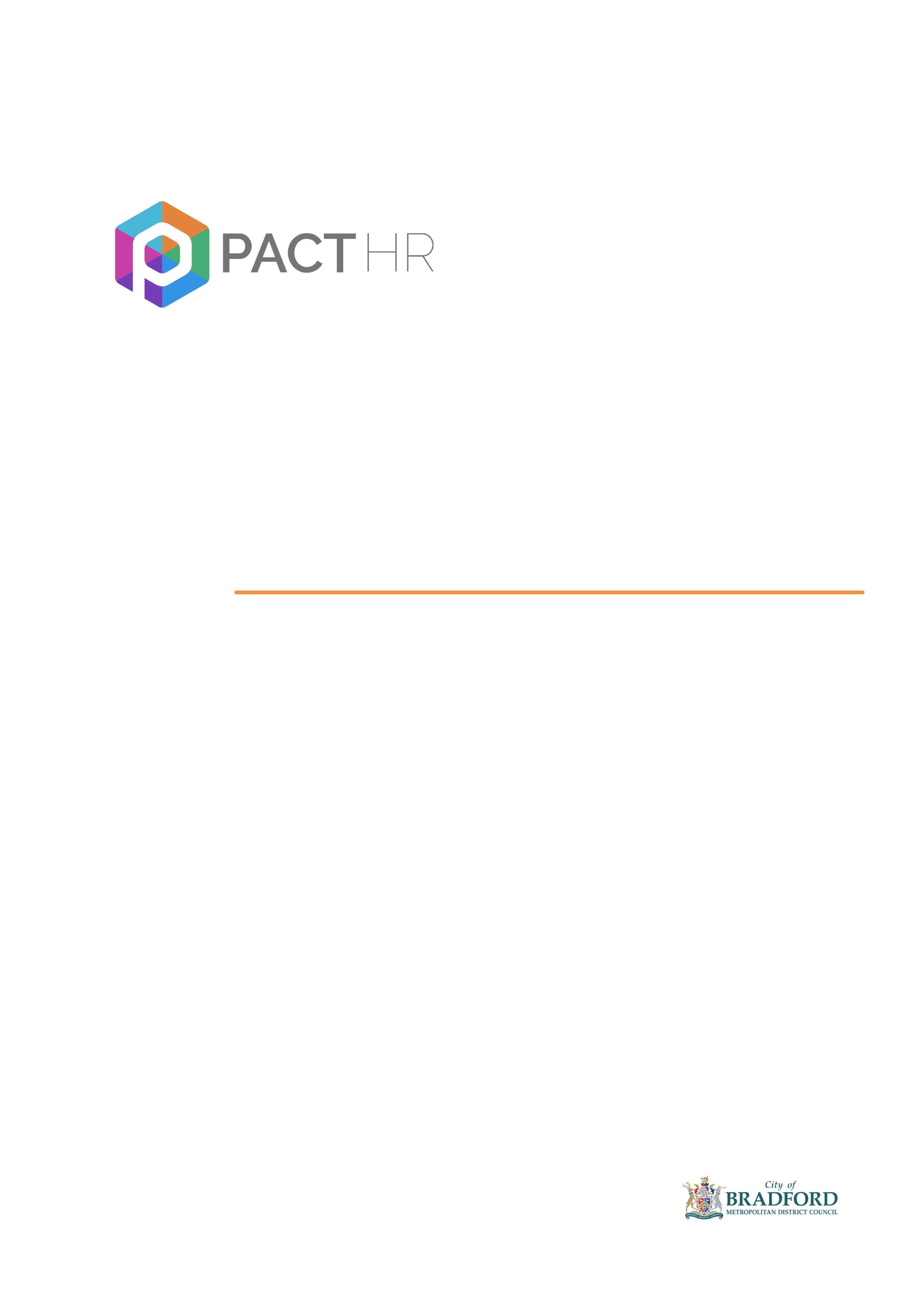 ContentsGuidance for School StaffIntroductionThe guidance covers the main stages of the recruitment and selection process such as reviewing the vacancy, job description and employee specification, advertising, short-listing, assessment and selection, conducting pre-employment checks, appointment and Induction.The purpose of this guidance is to give help and assistance on the key elements of the recruitment and selection process.It is recommended that Schools follow this guidance to ensure that recruitment and selection is carried out consistently and follows best practice. This can also help deter people from applying who are unsuitable to work with children and young people. It is essential that safeguarding and promoting the welfare of children and young people is a significant factor to consider as part of the recruitment and selection process. This is because it is a key part of creating safe environments for children and young people.When a Headteacher is being appointed, Governors are strongly recommended to contact the Local Authority for additional support and guidance. Should you require further advice or wish to enquire about purchasing the  PACT HR Headteacher recruitment package, please contact your named HR Business Partner via the PACT HR Helpdesk on 01274 436644  to discuss your requirements.The Recruitment & Advertising team can be contacted on 01274 435420 or 01274 435322 or via the PACT HR helpdesk on 01274 436644.Scope of the GuidanceThis guidance applies to all school employees including teachers, support staff, casual workers, volunteers, agency staff, contractors and consultants. This is a non-exhaustive list.This document provides guidance to managers responsible for recruiting on the various stages of the process of what their responsibilities are.Aims of the GuidanceThe aims of the guidance are to help schools ensure that:They meet their statutory obligations by making sure that they adhere to all relevant legislationThey promote equality of opportunity and are able to attract and retain a workforce that reflects the community it servesThey employ the best candidate for the job, irrespective of race, gender, marital status, disability, religion/belief, sexual orientation, age etcThey ensure that all recruitment is compliant with DfE safeguarding guidance with clear links to child protection policies and procedures making them better able to identify, deter or reject people who might abuse children, or whom are otherwise unsuitable to work with themTo ensure the most cost effective use is made of resources in the recruitment and selection processRelevant LegislationEquality Act 2010Equality Act 2006Work and Families Act 2006EU Directive 2000/78/EC on Equal Treatment in Employment and OccupationThe Maternity and Parental Leave Regulations 1999The Data Protection Act 1998Collectively these Acts prohibit discrimination in employment (including the recruitment and selection process) on any of the following grounds:GenderMarital statusFamily statusDisabilityRaceNationality, national or ethnic originReligion or beliefSexual orientationage Disabled ApplicantsDiscrimination is unlawful, unfair and represents significant waste of human potential.  Schools are encouraged to demonstrate they are responding to the needs and expectations of the society and community in which they operate by delivering best practice recruitment and selection which enables disabled people to be treated fairly.All members of a selection panel are expected to be able to identify and avoid direct and indirect discrimination, harassment and victimisation. Section 60 of The Equality Act (2010) dictates that you can not ask questions about health or disability prior to job offer or during an interview except in certain specified circumstances. One of the exceptions to this rule is that you can ask a question to find out if a disabled person needs a reasonable adjustment during the recruitment process itself, or for monitoring purposes, which is used to record the diversity of applicants and employees. Reasonable AdjustmentAs an employer you have a legal duty to make reasonable adjustment to any practice, provision or criterion or to physical feature of the premises to ensure a disabled person has the same access (as far as reasonable) to everything involved in obtaining and carrying out a job. It is best practice to request that applicants inform you about any adjustments required (to the application form or the assessment/interview) by telephone or on a separate document / covering letter that does not contain any information relevant to deciding whether to short list the application. This, along with the monitoring form (if applicable) should be kept separate from the rest of the information an applicant provides. The easiest way to make sure the information about reasonable adjustments and equality monitoring is not used in the wrong way (i.e. by excluding a disabled person from the application process) is to take steps to ensure that the short listing panel do not see this information before making their decision. There should be a member of school staff who takes responsibility for co-ordinating and administering the recruitment process who is not involved in the short listing or interviewing stages. This will ensure that the information is not used to discriminate unlawfully against disabled candidates and school should be able to evidence that this is not the case. Failure to make reasonable adjustments to ensure all steps of the recruitment process are barrier free could result in legal and reputational risk. (See appendix 1 for examples of reasonable adjustments)You are not required to do more than is ‘reasonable’ and when deciding on whether an adjustment is reasonable, consideration should be given to how effective the change will be in avoiding the disadvantage a disabled person would experience without the change, as well as cost (considering the availability of financial support such as Access to Work), practicality, school resources and school size. Access to Work SchemeAccess to Work is a government scheme that is available to help overcome the problems resulting from disability. It offers practical help in a flexible way that can be tailored to suit the needs of an individual in a particular job, by giving advice and information to disabled people and through grants towards any extra employment costs that result from a person’s disability.If you have a disabled employee or if you want to recruit someone with a disability, contact your local Disability Employment advisor (DEA) through your nearest Jobcentre Plus Office. The DEA will put you in touch with an Access to Work Adviser who will discuss your particular circumstances with you.ATW can help in a number of ways. For example, it can help pay for:Communicator support at interviewA support workerSpecial aids equipmentAdaptation to premises or to existing equipmentHelp with the additional costs of travel to, or in, work for people who are unable to use public transportThe ATW Adviser will speak to both the employer and the employee to arrive at the most effective solution.It is usually the employer who arranges to purchase the agreed support and then you claim back the grant from ATW.It is suggested that governors may adopt a ‘Guaranteed Interview Policy’ as best practice. This means that any disabled candidate who meets the essential requirements as outlined on the employee specification will be included on a shortlist to interview. If a policy is adopted, when applying the policy it is important to assess whether the person would be capable of meeting the requirements after reasonable adjustments have been taken in to account. It would be good practice for the short listing panel to consult with the person administering the recruitment process to cross check whether candidates meeting the essential criteria (but not necessarily the desirable criteria if it is being applied) should be invited to interview under the Guaranteed Interview Policy. When inviting candidates to interview, schools should ensure that the invitation letter asks what special requirements, if any, they require to accommodate their needs on the day of interview or assessment.Responsibilities as a Recruiting ManagerYour responsibilities as a recruiting manager are to ensure that:The school’s policy on recruitment & selection is complied withThe basis of the contract to be offered has been determinedRelevant legislation (for example Equality Act 2010) is complied withAll decisions are based on evidence gained through the selection processIn all aspects of your process, you need to ensure that:You encourage a wide range of candidatesYour procedures and practices are fair, thorough and not discriminatory. You must treat all candidates with dignity and respect, giving them the opportunity to present their skills and experiences effectivelyThe VacancyA vacancy is an opportunity to look at the needs of the school and where necessary, redefine a post so that these needs can be met more effectively.Managers should also give reasonable consideration to making changes to physical conditions, supervision, training or job descriptions which would create better job/career opportunities, for people such as those with disabilities, maternity returners, young people, and people with other special needs.All posts in school are eligible for job share requests subject to agreement by the Governing body and in line with the needs of the school. Job Descriptions and Employee SpecificationsA job description and the employee specification are the key documents in any recruitment and selection process. It is good practice that recruitment and selection be based upon properly drawn up job descriptions and employee specifications. Selectors must therefore use these as an integral part of their procedures.The job description must be clear and reasonably concise and should be a fair representation of the post; it is not necessary or desirable to attempt to produce a highly detailed and definitive description of the post concerned. Therefore the job description should not just be a list of tasks but should also outline the responsibilities and accountabilities of the role as far as possible.Before the specification is used for recruitment purposes it should be reviewed and agreed by all members of the selection panel. If the post is a new one, the job description and employee specification must also have been graded accordingly (for support staff). It is recommended that the following standard statement should appear in all employee specifications. It is an essential requirement and can only be tested at final selection stage:“Candidates should indicate an acceptance of, and a commitment to, the schools policies in relation to equality and safeguarding and promoting the welfare and children”.When drafting a job description, you should focus on what is to be achieved in the role, rather than how it will be achieved:For Example: “Must touch type” vs “must be able to produce timely, accurate reports using a word processing package” The latter is more inclusive as it leaves the method of achieving the desired outcome open.  A candidate with RSI may be deterred from applying for the role if it specifies touch typing as a must but would still apply if the job description contained the latter statement, as they could use voice-activated software to complete that aspect of the role.You should make every attempt to ensure the job description and person specification contains only the requirements the role needs, avoiding unnecessary or minor requirements which could discriminate against disable people.  For example, asking for “an energetic and active” person in the job description for a post which involves mainly desk-based work could discourage someone with a mobility impairment from applying. When considering asking for specific qualifications, it may be more appropriate and inclusive to consider requesting a particular skill level instead. Selection PanelThe selection panel has the responsibility for appointing the person who best matches the employee specification and meets the requirements of the role. It is best practice not to have any staff governors on the panel for impartiality.The panel must also ensure that all relevant employment legislation and school policies are followed and that the selection process is managed in an equitable and courteous manner. Each panel should have a Chair acting as an appointing officer who is normally the person responsible for the management of the whole process.It is good practice that selection panels should have a minimum of two members and no more than four for all appointments below Senior Management Level. Where there is an even number of panel members the Chair should have the casting decision.It is also good practice that all members of the selection panel are involved in the whole process from the outset; agreeing the job description and employee specification, the method of recruitment, short-listing and finally interviewing and selecting. The panel is responsible for agreeing documentation and for producing the recruitment information pack which is sent out with application forms. Before preparing the advertisement it is useful to determine the outline of the selection process and to arrange the dates when short-listing and interviewing will take place as these dates should be included in the text of the job advertisement.Staff and governors involved in the interviewing process should preferably have completed training in Disability Awareness to reduce the risk of discriminatory attitudes affecting the selection process and decisions made.Other AppointmentsTemporary Staff: Anyone involved in the appointment of temporary staff should ensure that they apply the same high standards of selection to temporary appointments. There must be an assessment against the criteria in the employee specification and a proper selection process should take place.Members must be sure that the applicant is suitable to appoint and should only appoint an existing temporary member of staff where they are the best person available to fill the job, taking into account the aspirations of other employees. Public advertising is recommended as the fairest method of attracting applicants and filling vacancies.Advertising and Attracting CandidatesThe aim of recruitment advertising is to attract the right person for the job and to promote your school as an interesting and attractive place to work.It is strongly recommended that recruitment advertising should be placed through the Council’s HR Recruitment & Advertising Service (Tel: 01274 435420) by doing this you will have access to discounted rates in media and on Prospects online.When choosing external media and preparing advertisements take account of the school’s equalities policy and the need to reach disadvantaged groups. Managers should compose advertisements in a way which makes them as attractive as possible to candidates of all ages, sex, ethnic origin, disability etc. Re-state your commitment to equalities in your advert or information pack.  You must not state or imply that a job is unsuitable for a disabled person (either generally or with a specific impairment) or imply that reasonable adjustment will not be made. However, you can advertise a job as open to disabled applicants only or state that you encourage disabled applicants to apply in the advert as Equality law allows you to treat a disabled person more favourably than a non-disabled person.Adverts must be non-discriminatory. Descriptions of jobs must reflect accurately the data set out in the job description and the employee specification.Informal channels: It is best practice not to recruit using word of mouth or from those whose access to job information is by personal association and not open access. The benefits of open advertising are that this will attract a wider pool of applicants and reduce the risk of contravening equalities legislation.Responses:  Applicants should be made aware of the contact point for enquiries by telephone and all application forms sent out must show the closing date, time and to whom the form should be returned.Other Recruitment SourcesWaiting Lists: No other form of recruitment register or waiting list has been approved and these methods of recruitment, along with word of mouth advertising are not recommended as good practice.Casual Staff: It is recommended that where Casual Staff are used, all those people employed in this way should first go through some form of assessment to determine their suitability for the post. The equality aspects of any such arrangements must be very carefully monitored. School should carefully consider the circumstances in which it may be appropriate to employ staff on a casual basis. The rationale for this may be where the work is occasional or where there is no definite requirement to work a particular number of hours. In the event that you are unsure about the type of contract an employee should be placed on, please see further guidance on the use of contracts on the PACT HR website. Where school is unsure whether it is appropriate to employ staff on a casual basis, advice should be sought from your Human Resources Business Partner.Recruitment Information for CandidatesThis information should strive to encourage suitable candidates to apply and help others to decide for themselves whether completing and returning an application is appropriate (i.e. to self-select). As a minimum, this should include the advertisement, information about the school, job description, employee specification, job information, any relevant code of conduct, and equalities statement.It is recommended that candidates are informed that they have the right to bring to the attention of the selection panel any concerns they have about the procedures especially if they felt that discrimination occurred or may have occurred during the process. Candidates may be reminded that panel members are also glad of any positive feedback.Application FormsApplication forms should be used for all appointments. All forms, whether complete or incomplete, must be considered by the selectors. The panel must arrange to have completed applications for use in the final selection process. Schools are discouraged from accepting CV applications as they can make fair comparison at short-listing difficult to achieve.Applicants may require information in a different format, for example in large print, as an audio file etc. All staff involved in the recruitment process should be aware of their duty to accommodate such a request. Closing DatesClosing dates and response arrangements should be clearly indicated; on the advertisement, on the application form and in any covering letter.Always ensure that applicants are aware and understand what will happen after their application form is received (e.g. timescale/notification of rejection/feedback).Short-ListingAll members of the selection panel should be equally involved and contribute to the short-listing process otherwise selectors have advisory status.The use of a Matrix system for short-listing will assist recruiters to be systematic when short listing for vacant posts. The matrix is based on the employee specification.  Please see the PACT HR website for a sample short listing matrix.AssessmentWhen drawing up a short list, selectors must assess applicants solely against the employee specification criteria. Only-ever shortlist candidates who fully meet the requirements of the role and, who from the application form at least, appear to be suitable to appoint.It is good practice to read all the material presented by candidates, privately work through your assessment and then share your view with other selectors in a group session. School may want to consider limiting the amount of material presented by candidates to a set amount.Selectors must draw up their shortlist systematically, measuring the candidate’s experience and qualities methodically, against the employee specification. The candidates’ experience, qualities, qualifications etc must be carefully assessed against the employee specification and copies of the selectors’ assessment placed on file.Test out only those criteria assessable from a screening of the forms at this stage. It can be helpful if the employee specification identifies when the criteria would be assessed e.g. from the assessment form, at interview or in a test.Consistent PracticesSelection criteria must be applied consistently to all candidates.All application forms should be processed in exactly the same way.Remember the importance of adopting the same criteria for both internal and external applicants.Beware of short-listing known candidates especially those within the section/workplace for the sake of interview experience or to meet their heightened expectations.Never take account of pressure to shortlist a particular candidates this can potentially be discriminatory and is unlawful.Ensure all shortlisted applicants receive the same invitation to interview letter/details and supporting material within the same timeframe and ensure the letter contains information on how to inform the panel of any special requirements needed for the day of the interview.Rejecting CandidatesIt is recommended that schools should include information in the pack about how and when unsuccessful candidates will be notified.E.g. “If you haven’t heard anything after 6 weeks you may assume you have not been shortlisted”.You must not change your decision to interview an applicant because they disclose a disability or protected characteristic. You should also not change the way you interview them e.g. cutting the interview short, unless the change is to make a reasonable adjustment.You may legitimately reject a disabled candidate if they are unable to demonstrate the appropriate ability, skills or experience (unrelated to their disability) and when another candidate has more suitable skills and experience for the role.  School may also reject a disabled candidate if their disability makes him/her substantially less suitable for the position even after reasonable adjustments to overcome the effect of the disability have been considered.Declaration of Interest or RelationshipsAny member of a selection panel should make a declaration if any applicant is a relative or a friend from outside the work environment. Employees/applicants also have a duty to declare any interest that they may have in respect of any aspect of the school’s business.It is the Recruiting Manager’s responsibility to ensure that if an applicant declares an interest or relationship with someone in the school, that the person concerned does not take any part in the recruitment process. If the Recruiting Manager themselves identify that they have an interest or relationship with an applicant they must declare this immediately and remove themselves from the recruitment process. If this is not possible, for example in a small school, they should not be part of the decision making process.Objectives of the Selection ProcessThe final selection is not just a test of the candidates. It is also a test of the interviewer’s ability to listen, probe, assess - and above all, to be objective and fair. To determine each candidate’s suitability for the job as measured against the employee specificationTo maintain the image of the school as a good employerTo select the right person for the jobSelection MethodsThe role and function of the Chair of the selection process is absolutely crucial to its effective management.The interview is the most commonly used method of assessing candidates for appointment but there may be some aspects of the job requirements which cannot be tested in interview and for which different forms of assessment are necessary e.g. presentations, practical activities, specific skills exercises etc.Provide candidates with an outline of the process they will be expected to undertake.Be objective; seek to identify each candidate’s abilities and potential contribution. Set exactly the same standards for all candidates and assess against these agreed scoring ratings/criteria. Never make generalised assumptions about individuals based on your perception of them.Each individual should be assessed according to his/her personal capability to carry out the particular post. It should not be assumed that certain kinds of candidate are more or less able to perform certain occupations or duties.Always focus on questions related to the job and to those requirements set out in the employee specification.It is important that selectors are aware of cross-cultural communication issues such as language, culture and non-verbal behaviour which may affect candidates from varied backgrounds and/or cultures.The questions to be asked at the interview should, therefore, be well thought out and decided upon beforehand. As far as possible, the same questions should be put to all the candidates in order to avoid treating one candidate less favourably than another. However it is possible to ask supplementary questions of the candidates which will be specific to the individuals. The venue for interviewing candidates needs to be convenient and accessible, with disabled parking facilities. You should also consider whether the venue has disabled toilets and whether the rooms being used for the process are accessible, with level access.TestingCertain occupational tests must only ever be used by trained and qualified administrators. Poorly designed tests may leave the school open to allegations of unfair procedures and practices where they are not validated against job related skills and linked to the employee specification criteria. Selection tests of any kind must be free of unjustifiable bias, relevant to the job and reasonable adjustments must be made to enable disabled people to participate and compete on equal terms.  It is good practice to inform candidates when inviting them to interview, that they will be undertaking a test, give a brief outline and explain how to inform you if they require reasonable adjustment(s) to be made. If they chose to not inform you prior to the day but is apparent once they arrive for the test, you are still obliged to make any adjustments which are reasonable.  However, you do not have to adapt a test to the point where it no longer tests whether someone would be able to do the job or not.The use of psychometric (or personality profile) tests requires professional expertise within the selection process and it is recommended that they are not used as a “cut-off device” to reject candidates.You should seek advice from your named Human Resources Business Partner via the PACT HR helpdesk on 01274 436644 where you are using practical/vocational or other testing techniques.Decision MakingRelevant and objective selection criteria should be used, and it should be clear from the documentation how the final decision was reached. Scoring records will also be useful if the decision is later challenged on the grounds of discrimination.The final decision must be based on the job description and employee specification using agreed criteria and defining the standards required to perform the job. Each candidate must be measured against these benchmark requirements. A disabled candidate’s ability should be considered after reasonable adjustments have been made. It is good practice to involve the candidate, by discussing adjustments within the interview process, rather than assuming or guessing what would be effective / appropriate.Members must ensure they have sound and accountable reasons why all candidates were not selected at any stage and take into account all the evidence they have collected. The selection panel should normally unanimously agree their final selection and formally record this. Where there is no ideal candidate school should consider whether it may be better to re-advertise the post rather than offering the role to the second best candidate.School should record reasons for rejection based on the employee specification requirements. All selection assessment records should be handed to the Chair of the panel.  Although the Data Protection Act does not specify any particular retention periods for selection data it stipulates that personal data should not be kept longer than necessary for the purpose for which it was processed. The retention times should be based on business needs, but it is advisable that applications and interview records should be kept for approximately 12 months after notifying unsuccessful candidates. This takes into account the fact that an applicant can bring a claim for discrimination within 3 months from the date of the rejection for the role, but also that this time limit can be extended where a Tribunal feels it is ‘just and equitable to do so’.ConfidentialityInformation obtained within the whole selection process must be treated as confidential. All information will be handled sensitively and used only for its proper purpose. Comments about specific candidates’ performance must not be revealed outside the process (except, of course, personal feedback to individual candidates where they have requested this). Safer Recruitment PracticeThis guidance complies with national and local guidance on safer recruitment practice. The school is committed to safeguarding and promoting the welfare of children and young people and expects all staff and volunteers to share this commitment.Please see Guidance on Safer Working Practice for Adults who Work with Children and Young People more information.Training and MonitoringGovernors with a responsibility for recruitment and selection must be aware of their legal obligations under existing employment legislation.From 1st January 2010, the School Staffing (England) Regulations (2009) states that the Governing Body must ensure that any person who interviews an applicant for any position or where there is a selection panel established for that purpose, at least one member of that panel or group should have completed the safer recruitment training as approved by the Secretary of State. It is best practice for Headteacher recruitment that this would be a non-staff governor. The Safeguarding Children and Safer Recruitment in Education document advises refresher training to ensure that knowledge and skills are kept up to date.Safer Recruitment is a training package developed for Headteachers, Governors and other recruiters which aim is to improve recruitment processes in schools to help identify, deter and reject applicants who might be unsuitable to work with children and young people. The Safer Recruitment training provides valuable background information, advice about a safer school culture, best practice suggestions and practical advice to strengthen safeguards against employing unsuitable people. It is recommended that training is refreshed every 5 years. Where the Governing Body is involved in the recruitment process; for example in Headteacher recruitment; it is recommended that they involve the person who has undergone the safer recruitment training at all stages in the recruitment process.Employment ChecksGoverning bodies must undertake the relevant employment checks (in respect of Regulations 12 and 24 of the School Staffing (England) Regulations) to establish:The preferred candidate’s identityTheir qualifications: and Their right to live and work in the UKSchools must act in accordance with the Immigration Asylum and Nationality Act 2006. The Act requires employers to establish the eligibility of people to work in the UK before their employment is confirmed. It is a criminal offence to employ someone who is subject to immigration control and:Who does not have current and valid permission to be in the United Kingdom orWho does not have permission to work in the UKEmployers may be liable for a civil penalty of up to £10,000 if they employ an illegal employee. A new offence of knowingly employing an illegal worker may be liable to imprisonment, to an unlimited fine or both.To ensure that recruitment practices are not discriminatory, all short listed applicants (regardless of their race, nationality, or ethnic or national origin) must be asked to produce original documents as evidence of their right to work in the UK. For further advice on the Right to Work in the UK please see guidance notes on the PACT HR website. Should you require further clarification on this please contact your named HR Business Partner via the PACT HR helpdesk on 01274 436644.Once there is a preferred candidate and before any appointment is made, the Headteacher or Governing Body should: Take up references from the applicant’s current or former employer, following up with the author of the references if there is anything that appears to be contradictory or incomplete. Consider asking the candidate’s current employer for details of any capability history in the previous two years, and the reasons for this. Governing Bodies of maintained schools must confirm in writing whether or not a teacher at the school has been the subject of formal capability procedures within the last two years and, if so, provide details of the concerns which gave rise to this, the duration of the proceedings and their outcome, if asked to do so by the Governing Body of any maintained school or the proprietor of an Academy School to which that person has applied for a teaching post (Regulation 8A) Consider whether the candidate has the necessary health and mental fitness to teach, including whether any reasonable adjustments are required to enable the individual to provide effective and efficient teaching (as required by the Education (Health Standards) (England) Regulations 2003). Governing bodies should ensure that their recruitment policies and practices comply with the Equality Act 2010 as well as the Education (Health Standards) (England) Regulations 2003 When making any appointment, due consideration must be given to the requirements of equalities legislation and to best employment practices. When sharing information, governing bodies should ensure that they act in accordance with the Data Protection Act 1998 and data protection principles, making sure that the information provided to prospective employers is fair and transparent. It is good practice to make teachers aware in the school’s policies that information about performance and capability will be provided to potential employers when requested. Similarly, when requesting information, governing bodies should explain why information is being sought, what it will be used for and how long it will be retained.ReferencesThe purpose of seeking references is to obtain objective and factual information to support appointment decisions. They should always be sought and obtained directly from the referee. Schools should seek two references, one of which must be from the current employer and preferably another from a previous employer, unless the candidate has no previous employer in which case references from their university/college tutor (or someone in a similar position of authority) is acceptable. If the candidate already works for the school, a reference will be sought from their current line manager. References from friends and family members are not acceptable. It is recommended that references for shortlisted candidates are obtained prior to the interview; however the panel should not have sight of these until they have selected the candidate.If the references provided by the candidate do not cover a period of 5 years employment, it is recommended references should be sought from previous employers. Verbal references will not be accepted in any circumstances.For posts in schools, the line manager will verify references (once opened after selecting the preferred candidate) to check:The organisation the referee works for existsThe referee’s relationship to the candidateThe name and job title of the referee match what the candidate has statedThe referee was the author of the reference received by the schoolThe information given in the reference (candidate’s job title, dates of employment, reason for leaving match what has been provided in the application form and through the interview and selection processReferences should not be sought at an early stage for use as an aid to short-listing.References should not request details about the candidate’s sickness record or disability, in order to ensure that they comply with the Equality Act 2010. Such information regarding the candidate’s sickness record should be obtained after interview and for the successful candidate only.References should be held by the Chair of the selection panel until after the final decision has been made and only at that stage should the reference of the successful candidate be shared with other members of the panel.Structured questionnaires are recommended along with job/employee specification material to assist referees to provide useful responses. Please see the PACT HR website for a template reference request form.The use of references is best restricted to the identification of contra-indicators, in other words information as to why a particular candidate might not be suitable for appointment. If an appointment is not to be confirmed due to “unsatisfactory” references the panel should ensure that the decision is fair and reasonable and based on justifiable grounds.A formal offer of employment should not be made until references and a DBS check that is satisfactory to the school have been received.It is not good practice to request references for some of the short listed candidates (unless they have so requested), and not for others, as this could lead to perceptions that some candidates are being treated more or less favourably than others. It is a breach of the applicant’s confidentiality to seek references, or make informal enquiries, from any person other than the applicant’s nominated referees.Where the reference is unclear or hints at problems it is advisable to telephone the referee in order to clarify the information. Notes of the telephone conversation should be made.All employees must undergo vetting by the Disclosure and Barring Service (DBS) prior to commencing employment. The DBS helps employers make safer recruitment decisions and prevents unsuitable people from working with vulnerable groups, including children. It replaces the Criminal Records Bureau (CRB) and Independent Safeguarding Authority (ISA) and was formed under the Protection of Freedoms Act 2012.It is illegal for anyone barred by the DBS to work, or apply to work with the sector (children or adults) from which they are barred. It is also illegal for an employer to knowingly employ a barred person in the sector from which they are barred. If the candidate has revealed information about a criminal background the panel must decide whether, in relation to the post in question, the nature of their background is sufficiently serious to justify non-selection for the post. In the event of the panel deciding not to select on the grounds of a declared criminal background advice must be sought from Human Resources before further action is taken.It is important to note that the possession of a criminal background does notautomatically debar an applicant from employment.All information about previous convictions given by applicants must be treated in the strictest confidence.Failure to disclose previous offences or pending legal action for posts could lead to the offer of employment being withdrawn.Overseas ApplicantsWhere the individual has lived outside the United Kingdom, further checks may be appropriate, particularly where a DBS check is required. These checks may need to be undertaken by the school and can include, for example, verifying the individual’s references by telephone and seeking criminal record information from their country of origin. Please seek further advice from the HR DBS team where unclear.Overseas-trained teachers (OTTs) may be employed to teach in state maintained and non-maintained special schools in England. OTTs are people who have qualified as teachers in a country outside of the European Economic Area (EEA) and Switzerland and having successfully completed a course of initial teacher training which is recognised by the relevant authorities in their home countries. The Education (Specified Work and Registration) (England) Regulations 2012 set out the conditions under which overseas-trained teachers are allowed to carry out specified work. The Education (Specified Work) (England) Regulations 2012 allow teachers trained in a country outside of the UK, to teach in state maintained schools and non-maintained special schools in England for up to four years. Since 1 April 2012 qualified teachers from Australia, Canada, New Zealand or the USA can apply to the National College for Teaching and Leadership (previously the Teaching Agency) for qualified teacher status (QTS) without undertaking further training or assessment in England. Further information, including applying for QTS, is on the Department for Education website. The Four Year Rule The four year rule applies to teachers who qualified in countries outside of the EEA and Switzerland except for teachers who qualified in Australia, Canada, New Zealand and the USA. OTTs are allowed to teach in state maintained schools and non-maintained special schools in England as unqualified teachers for four calendar years. However, they are not permitted to teach in pupil referral units (PRUs) until they have been awarded qualified teacher status (QTS). An OTT is allowed to work as an unqualified teacher and the four year period begins on the first day the individual taught in a state maintained school or a non-maintained special school in England and expires exactly four years later regardless of whether the OTT has taught throughout the four year period. Teachers who qualified in countries outside the EEA and Switzerland are still subject to the four year rule even if they do not require Home Office permission to work or remain in the UK. It is essential that schools make OTTs aware on their appointment that there is a legal limit on the length of time they are allowed to teach without QTS. It is strongly recommended that the following action is undertaken by OTTs either before or shortly after arrival in the UK: They arrange a check with UK NARIC to establish whether their home qualifications are equivalent to a UK first degree and also to a GCSE grade 'C' in maths and English (and science if the person is a primary teacher). It is important these checks are carried out at an early stage as some teachers may need to top up their qualifications before they can undertake QTS training and extra time is not available for this purpose. They arrange to undertake an employment-based training course leading to QTS by contacting the National College for Teaching and Leadership (previously the Teaching Agency) Teaching Information Line.The Position of OTTs After Four Years In order to teach after four years, OTTs must have been awarded QTS. OTTs who have been awarded QTS by the end of their four year period become qualified teachers and are allowed to continue teaching subject to UK Border Agency permission if required under the terms of their UK entry. It is unlawful for OTTs to continue teaching in state maintained schools and non-maintained special schools in England beyond four years if they have not been awarded QTS. OTTs without QTS may only continue teaching after four years if: They have taken statutory maternity, paternity, adoption or parental leave or pregnancy related absences during the four-year period. In such cases, the OTT is eligible for extra time equal to the amount of statutory maternity, parental, adoption or parental leave taken under the Employment Rights Act 1996. For example, if a teacher has taken 34 weeks statutory maternity leave during her four-year period, she is allowed an extra 34 weeks to obtain QTS. They are being employed as an Instructor who may fill a teaching post if they have skills, qualifications and experience relevant to the teaching post in question. Instructors An instructor is defined; as in the 2012 specified work regulations; as:“....a person appointed to give instruction in any art or skill or subject or group of subjects (including any form of vocational training), where special qualifications or experience or both are required in order to carry out the specified work”.Since 1 September 2012, an instructor can be employed even if there’s a suitable qualified teacher, graduate teacher, registered teacher or teacher on an EBITT scheme available for appointment to give instruction but an instructor can still only be employed to teach subjects or courses that require special qualifications and/or experience. An OTT's role should not be re-classified to an instructor unless they meet this requirement. It is important to note that an unqualified teacher can’t lead a class and as such instructors should also not be used in this way. Instructors can only be paid on the unqualified teachers’ pay scale. Instructors are unqualified teachers who may teach pupils where specialist qualifications and/or experience are required. There is no generic definition of skills, qualifications and experience, but the appropriate types are decided by the individual headteacher based on the subject they are teaching. Instructors may now be appointed as a first choice and on a permanent basis. Schools decide who is best qualified to teach subjects where specialist knowledge and experience are required.Withdrawing a Job OfferAll offers of employment are made on a provisional basis, subject to all necessary clearances being successfully completed. This means that you are able to legally withdraw an offer of employment should you need to do so. You will need to weigh up the information available before making a decision.If you wish to withdraw an offer of employment, you should seek advice from your named Human Resources Business Partner via the PACT HR helpdesk on 01274 436644before doing so. Where the employee has already commenced work it ceases to be a job offer and you should also seek advice from your Human Resources Business Partner on the appropriate course of action.School will need to consider what the appropriate course of action is where: The candidate is found to be on a barred list: or The DBS Disclosure shows s/he has been disqualified from working with children by a Court: orAn applicant has provided false information in, or in support of, his or her application; orThere are serious concerns about an applicant’s suitability to work with childrenIn relation to serious safeguarding concerns school will need to report these to the police and/or DfE Children’s Safeguarding Operations Unit. You should discuss this with your Human Resources Business Partner where unclear.Medical IssuesThe 2010 Equality Act limits the circumstances when an employer can ask general health-related questions before a job offer has been made. Prior to making an offer of employment to an applicant, health-related questions must only be asked to help the employer to:Decide whether there is a duty to make any reasonable adjustments for the person to undertake any part of the assessment/selection process:Decide whether an applicant can carry out a function that is essential to the job once reasonable adjustments are in place;Monitor diversity among people making applications for jobs;Take positive action to assist people with disabilities;This means that applicants must not be asked, as a matter of course, to complete generic health questionnaires as part of the application process.Notification of Results of Selection ProcessSchool should inform interviewed candidates as quickly as possible about the outcome. School should determine options concerning starting salary and terms for the successful candidates(s) in line with the schools pay policy and the School Teachers Pay and Conditions document. Differential terms must be justifiable and any negotiations within normal parameters.Feedback to CandidatesAll short-listed candidates should be told of the outcome of their interview, and any unsuccessful applicants seeking information about why they were not selected, should be given honest and thorough feedback about their application at your earliest convenience.To ensure consistency, one member of the interview panel should be designated to give such feedback or, alternatively, the interview panel could reconvene to meet the candidate(s) concerned. There should be an agreed message determined at the end of the selection process’ final decision.Review and MonitoringAt the end of each selection process, those responsible should review the decisions they have made and the procedures used to ensure they are confident that the approach adopted has reflected the school’s commitment to equality. Selectors should be able to justify every decision taken and the process which has been adopted to arrive at their selection.A note of the reason for rejection for each unsuccessful candidate must be made on the back of the application form. The reasons should relate to an area or areas of the employee specification.The recruitment master file must be kept for at least 12 months and should contain key documentation. This should include interviewer’s notes.It is always important to review the whole process on completion to ensure equality of opportunity has been observed and to set out, for future exercises, more pro-active steps where candidates from under-represented groups have not applied/or have not performed as expected within the selection process.Notifying Human ResourcesOnce all of the recruitment procedures are complete, all relevant documents for setting up a new starter should be sent to Human Resources. The school is responsible for informing the Senior School Support Officer of the new appointment via anycomms. The contract will be issued on the basis of the information that school provides, therefore it is important that this information is accurate.Salary AssessmentThe school is responsible for determining the starting salary of the appointee. School must undertake the salary assessment for any new starter in accordance with the School Teachers Pay and Conditions, the stated intention in the advertisement, and the school’s own Pay Policy.Account may be taken of the previous experience of the individual and of the salary level in their current post.Maintaining a Single Central Record (SCR)The Department for Education’s (DfE’s) statutory safeguarding guidance, Keeping Children Safe in Education, explains in paragraph 66 that schools must keep a single central record (SCR) to demonstrate that they have carried out mandatory pre-appointment checks.  The guidance explains that the SCR must cover:All staff who work at the school including supply staff to the school whether employed directly by the school or local authority or through an agency and have regular contact with childrenAll others who work in regular contact with children in the school or college. This covers volunteers, Governors who also work as volunteers within the school, and people brought into the school to provide additional teaching or other experience for pupils but who are not staff members e.g. a specialist sports coach or artistThe record must indicate whether or not the following have been completed:Identity-name, address and date of birthQualifications-where the qualification is a requirement of the job i.e. those posts where a person must have QTS;Evidence of permission to work for those who are not nationals of a European Economic Area (EEA) country; DBS–for all those who require a check under the guidance and regulation applying at the time they were recruitedDate that the check was evidencedAs well as recording whether or not various checks have been completed, schools are also required to keep copies of the following documents on staff personnel files:Documents used to verify the employee's identityEvidence of the right to work in the UK Evidence of the required qualificationsComplaintsSchool should be aware that an applicant can allege discrimination against a potential employer although there is no direct employment relationship.Formal complaints about the recruitment process should be dealt with through the schools’ complaints procedure. If school requires any further advice on this please contact your named Human Resources Business Partner via the PACT HR helpdesk on 01274 436644.InductionA systematic induction programme should be prepared to help the new employee adjust to the new social and working environment and to become effective in the job as soon as possible.  People with disabilities may require particular reassurance and encouragement when taking up employment in a new role and a clearly structured induction programme is helpful to this end.Headteachers should ensure that they follow the statutory induction programme for Newly Qualified Teachers where applicable. Where school is unsure about any issues in relation to the induction of Newly Qualified teachers please contact Mike Garside on 01274 385981for further advice. For advice on induction programmes for other members of staff, please contact your HR Business Partner via the PACT HR helpdesk on 01274 436644The purpose of induction is to:Confirm the conduct expected of teachers and support staff within the schoolProvide training and information about the school’s policies and proceduresSupport individuals in a way that is appropriate for their roleProvide individual information about what support and assistance is available, and what reasonable adjustments will be made (acknowledging that these adjustments will be reviewed regularly as needs change)Provide new employees the opportunity to discuss any issues  or concerns about their role or responsibilities; and Enable the headteacher or mentor to recognise any concerns or issues about the person’s ability or suitability at the outset and take steps to address these in a timely manner.The content and nature of the induction process will vary according to the role and previous experience of the new staff member but should include information about and written statements of:Policies and procedures in relation to safeguarding and promoting welfare e.g. child protection, anti-bullying, anti-racism, physical intervention or restraint, intimate care, internet safety and any other relevant child protection or safeguarding proceduresSafe practice and the standards of conduct and behaviour expected of staff in schoolHow and with whom any concerns about any issues should be raised andAll relevant employee procedures such as disciplinary, capability whistle blowing etc.Going forward, line managers have a responsibility to ensure that disabled staff are treated fairly with the same opportunities at work as non-disabled colleagues e.g. equal access to training and development.Appendix 1 
Reasonable Adjustments – ExamplesAmending the way things are done (provision, criterion or practice). For example:School has a policy that designated car parking spaces are used only by employees and not by visitors. A job applicant who has mobility impairment who needs to park close to the interview location is given a designated car parking space for their interview. This would represent a reasonable adjustment to the school’s car parking policyMaking changes to overcome barriers created by physical features. For example:Clear glass doors at the end of a corridor present a hazard for a visually impaired job applicant. Adding stick-on signs or other indicators to the doors so that they become more visible is likely to represent a reasonable adjustment.Providing extra equipment or assistance (auxiliary aid or auxiliary service). For example:A blind job applicant attends for an interview. School arranges for a member of staff to meet them and generally accompany them, so they can be shown to the toilets, the cloakroom and the interview room as and when necessary.Appendix 2
Recruitment and Selection – Good Practice Advice for Attracting and Appointing Disabled StaffPrior to interview Ensuring that any advert is in a minimum of 14pt plain font and that the information is clear. State that you can provide the vacancy information in different formats and that applications can be received in alternative formats e.g. by email, large print or audio etc. This may require you to re-organise how you will process an application form you receive in alternative format.Provide a point of contact by telephone, fax number, email, text phone or mobile for people who are concerned about the recruitment process. Avoid using jargon and abbreviationsUse statements that show you encourage anyone who has the necessary skills, qualities and experience to apply such as:“As an equal rights employer [school name] seeks a workforce which reflects the community it serves and is committed to providing equal access to employment and development opportunities for people from all parts of the Community”Or;“Applicants will be treated on merit irrespective of gender, sexual preference, age, racial origin or disability”Or;“We welcome applications from disabled applicants”The Council’s standard wording regarding Equal Rights in Employment is: “The Council is an Equal Opportunities Employer. Amongst other things, this means that applicants for jobs within the Council will be considered solely on their individual merits and suitability for the post for which they have applied. We are committed to the elimination of all forms of discrimination and to creating equality of opportunity for everyone whatever their gender, race, disability, culture, religious beliefs, age, sexuality, class, economic or other status”If you have an equality policy, you could mention this in the advert or recruitment pack to tell prospective employees that your school wants to operate in a particular way.Invitation to Interview Give candidates as much notice as possible of interview (not less than one week). The shorter the notice, the less opportunity you have to make the necessary adjustments Remember to book any sign language interpreters, lip speakers etc or other language interpreters, well in advance (you often need approximately four week’s notice for such services) During Interview  Ensure interviewers speak clearly, avoiding jargon and questions that are too long and complex. (Questions should be split questions into manageable chunks). Always ensure that more than one person interviews candidates, as this can help avoid unintentional bias against people with particular protected characteristics.Interviewers should not ask for medical details or ask personal questions about how the disability was acquired. Asking about a disability needs to be done in relation to the effect on someone’s ability to do the job advertised and if there is any doubt about a person’s ability to do a job, simply ask them how they would go about it. Do not make assumptions about a person’s ability to perform certain tasks - people with disabilities often develop innovative solutions to every-day tasks, with or without technical equipment or personal support. Interviews should be careful not to make instant, personal and sometimes unfair judgements about someone’s suitability because of a protected characteristic; rather they should focus on finding out if they have the skills, qualities and experience needed to do the job.Make it clear to interviewees that they can use experience in unpaid/voluntary work when answering the questions asked. This can help people whose protected characteristics have influenced their work history to show they have gained the skills you need in other ways. Be flexible regarding the time and date of the interview/test to be supportive of disabled candidates who require adjustments in addition to candidates who may have particular family responsibilities or requirements of religious observance. Interview TestsAsk the candidate if they anticipate any problems in taking the tests and how these may be overcome.Make arrangements at an appropriate venueEnsure the candidate can get to the venueMake sure any additional or alternative equipment or facilities required are availableBe careful not to disadvantage candidates because of their disability by the content and timing of a testCopyright © 2016 City of Bradford Metropolitan District Council, City Hall, Bradford, West Yorkshire, BD1 1HY. All rights reserved. No part of this document can be reproduced in any material form (including photocopying or storing it in any medium by electronic means and whether or not transiently or incidentally to some other use of this document) without the written permission of the copyright owner except in accordance with the provisions of the Copyright, Design and Patents Act 1988. Applications for the copyright owner’s written permission to reproduce any part of this document should be addressed to the Pact-HR Team via email pact-hr@bradford.gov.uk . Warning: To perform an unauthorised act in relation to a copyright work may result in both a civil claim for damages and criminal prosecution. 